Διαβούλευση με τα εμπλεκόμενα κράτη μέλη (Τυπική διαδικασία, Διαμετακόμιση και Τακτική γραμμή θαλάσσιας μεταφοράς)Ενδιαφερόμενοι φορείς που εμπλέκονται στη διαδικασίαΑρμόδια για τη λήψη απόφασης τελωνειακή αρχή·Τελωνειακές αρχές των οποίων ζητείται η γνώμη.Ροή εργασιώνΗ διαδικασία διαβούλευσης με τα εμπλεκόμενα κράτη μέλη αποτελεί μέρος της διαδικασίας λήψης απόφασης. Στο Σχήμα 1 παρουσιάζεται η υψηλού επιπέδου επισκόπηση της διαδικασίας λήψης απόφασης. Η διαδικασία διαβούλευσης με τα εμπλεκόμενα κράτη μέλη αποτελεί μία από τις «Επικουρικές δραστηριότητες».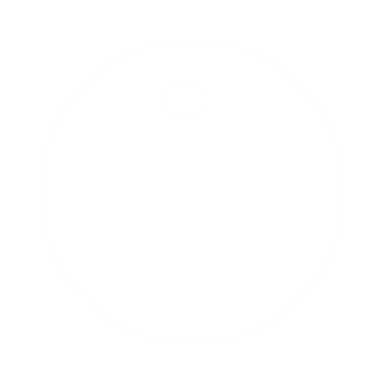 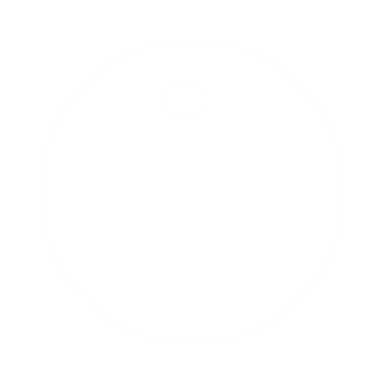 Σχήμα 1 – Υψηλού επιπέδου επισκόπηση της διαδικασίας λήψης απόφασηςΌταν ένα ή περισσότερα κράτη μέλη εμπλέκονται στην τελωνειακή απόφαση (πέραν της DTCA), ο τελωνειακός υπάλληλος μπορεί να διαβουλευθεί με τα εμπλεκόμενα κράτη μέλη σχετικά με την επαλήθευση των προϋποθέσεων και των κριτηρίων. Τα εμπλεκόμενα κράτη μέλη είναι αυτά που ορίζονται από τον αιτούντα, στην αίτηση τελωνειακής απόφασης, στο στοιχείο «Γεωγραφική ισχύς». Για άδειες που σχετίζονται με τη διαμετακόμιση, τα κράτη μέλη προς διαβούλευση θα πρέπει να επιλεγούν από τον τελωνειακό υπάλληλο μεταξύ του καταλόγου των εμπλεκόμενων κρατών μελών. Για την άδεια λειτουργίας τακτικής γραμμής θαλάσσιας μεταφοράς, γίνεται αυτομάτως διαβούλευση με όλα τα εμπλεκόμενα κράτη μέλη.Η αίτηση διαβούλευσης περιέχει έναν κατάλογο προϋποθέσεων και κριτηρίων προς επαλήθευση, καθώς και τις σχετικές προθεσμίες για την παροχή του αποτελέσματος της διαβούλευσης. Για το ETD, η προθεσμία ορίζεται νομικά σε 45 ημέρες. Για την περίπτωση της τακτικής γραμμής θαλάσσιας μεταφοράς, η προθεσμία ορίζεται σε 15 ημέρες.Στο Σχήμα 2 παρουσιάζεται η υψηλού επιπέδου επισκόπηση της διαδικασίας διαβούλευσης με τα εμπλεκόμενα κράτη μέλη.Σχήμα 2 – Υψηλού επιπέδου επισκόπηση της διαδικασίας διαβούλευσης με τα εμπλεκόμενα κράτη μέληΗ διαδικασία ξεκινά κατά τη διαδικασία λήψης απόφασης, όταν ο τελωνειακός υπάλληλος πρέπει να διαβουλευθεί με το εμπλεκόμενο κράτος μέλος σχετικά με την επαλήθευση των προϋποθέσεων και των κριτηρίων. Η αίτηση διαβούλευσης που υποβάλλεται στον τελωνειακό υπάλληλο του εμπλεκόμενου κράτους μέλους περιλαμβάνει τα ακόλουθα στοιχεία:Αριθμός αναφοράς αίτησης για την οποία θα πρέπει να παρασχεθεί το αποτέλεσμα της διαβούλευσης·Προϋποθέσεις και κριτήρια προς επαλήθευση·Προθεσμία ολοκλήρωσης της διαβούλευσης.Μετά την παραλαβή της αίτησης, ο τελωνειακός υπάλληλος της τελωνειακής αρχής της οποίας ζητείται η γνώμη ξεκινά να ελέγχει τις σχετικές προϋποθέσεις και τα κριτήρια.Υπάρχουν δύο πιθανά αποτελέσματα από τη συγκεκριμένη επαλήθευση:Οι προϋποθέσεις και τα κριτήρια πληρούνται·Τουλάχιστον ένα από τις προϋποθέσεις και τα κριτήρια δεν πληρούται.Μετά την ολοκλήρωση της επαλήθευσης, το αποτέλεσμα της διαβούλευσης - που περιλαμβάνει την επαλήθευση όλων των απαιτούμενων ελέγχων - διαβιβάζεται αυτομάτως στον τελωνειακό υπάλληλο της αρμόδιας για τη λήψη απόφασης τελωνειακής αρχής. Όταν ολοκληρωθούν όλες οι διαβουλεύσεις, ο τελωνειακός υπάλληλος καταχωρίζει το τελικό αποτέλεσμα διαβούλευσης (θετικό ή αρνητικό) μαζί με την αιτιολόγηση. Στη συνέχεια, θα είναι σε θέση να συνεχίσει την επαλήθευση των προϋποθέσεων και των κριτηρίων, με τη βοήθεια των μεμονωμένων αποτελεσμάτων της διαβούλευσης.Εάν, κατά τον έλεγχο των προϋποθέσεων και των κριτηρίων, οι αρχές των οποίων ζητείται η γνώμη διαπιστώσουν ότι η προτεινόμενη προθεσμία δεν επαρκεί για την επαλήθευση, ο τελωνειακός υπάλληλος της τελωνειακής αρχής της οποίας ζητείται η γνώμη μπορεί να ζητήσει παράταση της προθεσμίας από την αρμόδια για τη λήψη απόφασης τελωνειακή αρχή. Η συγκεκριμένη αίτηση θα γνωστοποιηθεί στον τελωνειακό υπάλληλο της DTCA, την οποία είτε θα εγκρίνει είτε θα απορρίψει.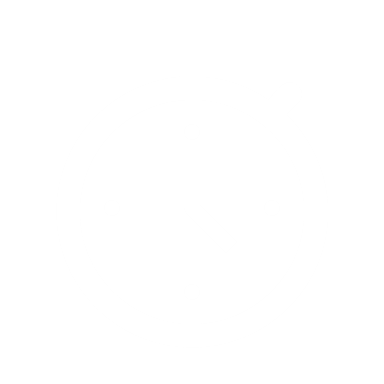 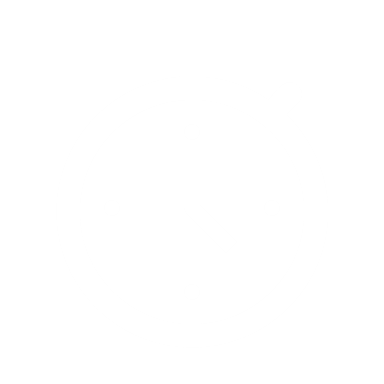 Εάν ο τελωνειακός υπάλληλος εγκρίνει την αίτηση παράτασης της προθεσμίας, το σύστημα τελωνειακών αποφάσεων παρατείνει αυτόματα την προθεσμία διαβούλευσης με το κράτος μέλος. Στη συνέχεια, ο τελωνειακός υπάλληλος του κράτους μέλους του οποίου ζητείται η γνώμη θα ενημερωθεί σχετικά με το αποτέλεσμα της αίτησης παράτασης της προθεσμίας. Η γνωστοποίηση μπορεί να είναι μία από τις ακόλουθες:Η αίτηση παράτασης της προθεσμίας εγκρίνεται. Η γνωστοποίηση περιέχει επίσης πληροφορίες σχετικά με την παράταση (αριθμός ημερών) και τη νέα ημερομηνία ολοκλήρωσης της διαδικασίας διαβούλευσης.Η αίτηση παράτασης της προθεσμίας απορρίπτεται. Η γνωστοποίηση περιγράφει επίσης τον λόγο απόρριψης.Όταν δεν έχει διαβιβαστεί το αποτέλεσμα διαβούλευσης από το κράτος μέλος του οποίου ζητείται η γνώμη εντός της προθεσμίας, θεωρείται ότι πληρούνται οι προϋποθέσεις και τα κριτήρια εκ μέρους του συγκεκριμένου κράτους μέλους του οποίου ζητήθηκε η γνώμη.